Quem és tu na Web?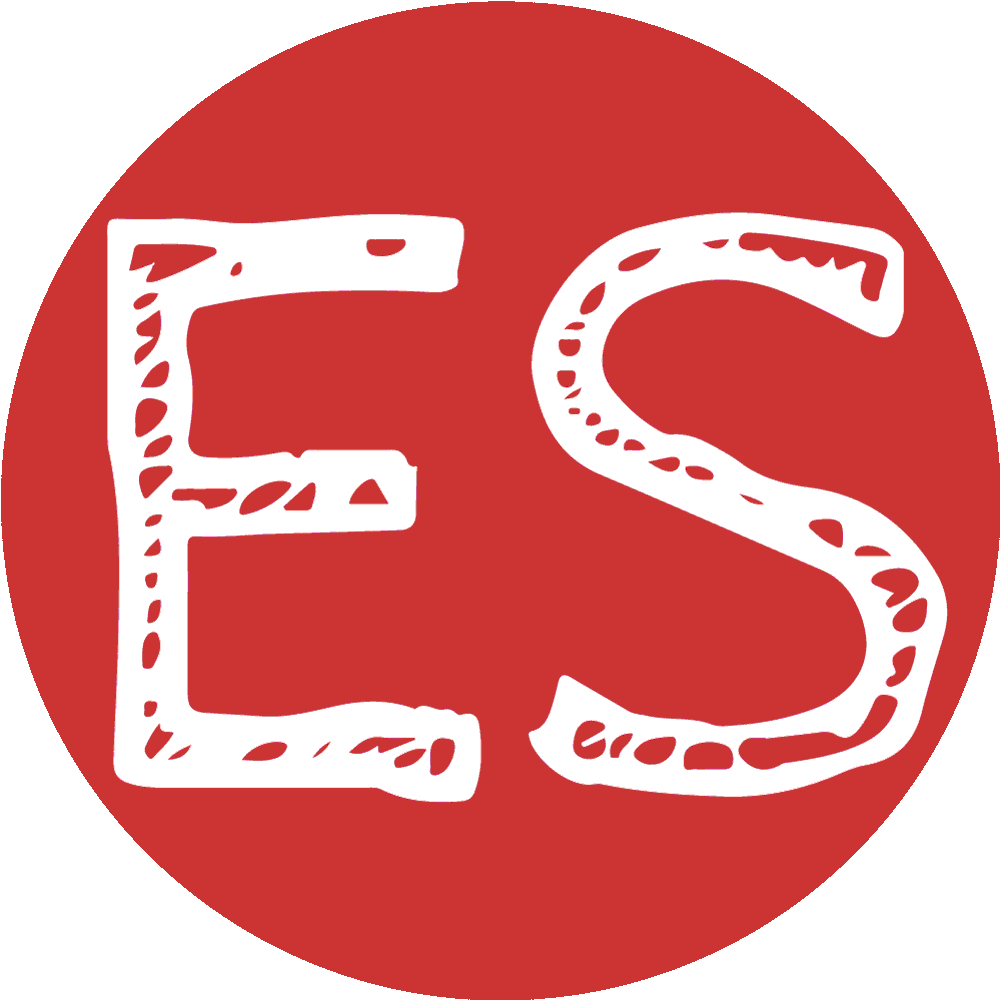 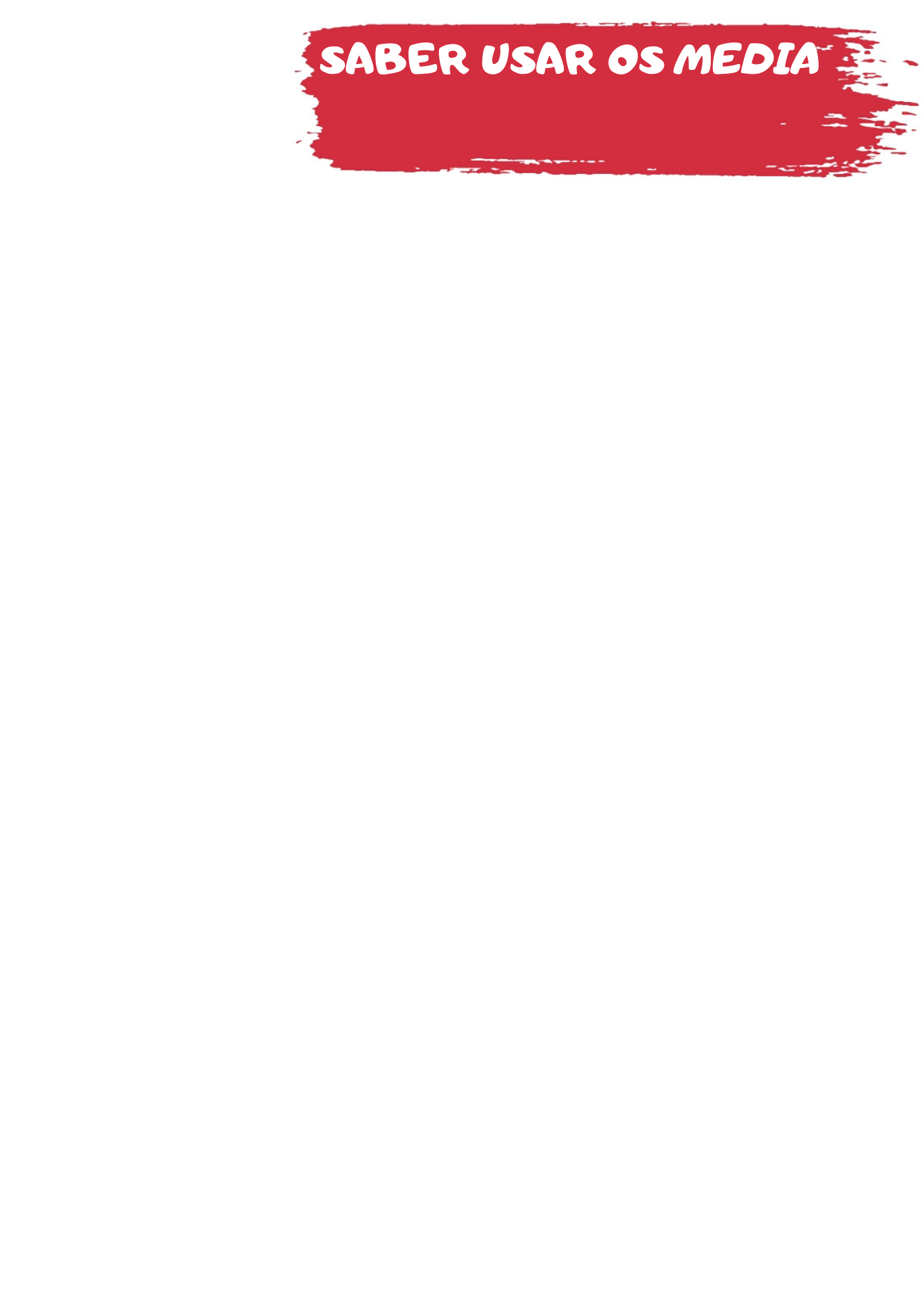 Algumas questões orientadoras da reflexão:Qual é a diferença entre o uso ativo e passivo das redes sociais?Todas as redes sociais são iguais?As redes sociais causam depressão?Ideias que poderão ser destacadas a partir do filme:Utilizamos muito os media; isso está a mudar a forma como os nossos cérebros processam a informação.O impacto do uso de redes sociais depende em grande parte de como se usa e com quem se está a utilizar.Com base em vários estudos de investigação, pode haver uma correlação entre o uso do Facebook e o humor deprimido, mas essa não necessariamente a causa. Como nos sentimos quando usamos as redes sociais tem muito a ver com como (e com quem) estamos a usá-las.Um uso ativo implica contribuir online por meio de publicações, comentários ou outras formas de comunicação e expressão; um uso passivo significa vaguear pelo conteúdo online sem reagir ao conteúdoO uso passivo está associado a estados de humor depressivos, e o uso ativo está associado a estados de humor positivos.commonsense.org/education/uk/digital-citizenship/resources  | Rede de Bibliotecas Escolares (Aprender com a Biblioteca Escolar – Saber usar os media)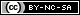 